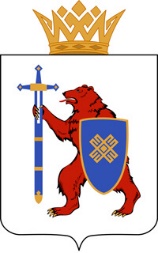 МИНИСТЕРСТВО СПОРТА И ТУРИЗМА РЕСПУБЛИКИ МАРИЙ ЭЛРеспублика Марий Эл, г.Йошкар-Ола, ул. Успенская, д.388(8362)23-29-39, mstmedia@yandex.ru___________________Чемпионат и Первенство Приволжского федерального округа 
по спортивному туризму на лыжных дистанциях  (14-18 февраля 2024 г. УТБ «Корта»))Чемпионат и Первенство Приволжского федерального округа 
по спортивному туризму на лыжных дистанциях  пройдет в Республике 
Марий Эл с 14 по 18 февраля 2024 года на учебно-тренировочной базе «Корта».Мероприятие включает в себя соревнования по спортивному туризму 
в трех возрастных группах: мужчины/женщины, юниоры/юниорки 16-21 год, юноши/девушки 14-15 лет.Соревнования пройдут на дистанциях 3 и 4 классов, что позволит участникам выполнить нормативы разрядов – со 2 разряда по КМС.В соревнованиях планируют принять участие спортсмены из всех 
14 регионов Приволжского федерального округа, что делает этот старт самым массовым стартом из всех стартов федеральных округов. Планируемое количество участников – 350-400 человек. В рамках Чемпионата и Первенства пройдет эстафета на Кубок полномочного представителя президента РФ в Приволжском федеральном округе – самый зрелищный старт в программе соревнований. В эстафете примут участие все делегации. Состав команды – 4 человека в каждой возрастной группе.Фото 2023 года: https://disk.yandex.ru/i/2Leo9zDTJj0HFgРегламент соревнований: https://disk.yandex.ru/i/UQDjThf6t7j76AКонтактные лица: ________________Борисова Анна Владимировна,пресс-службаМинспорттуризма Марий Эл89024309606